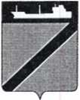 АДМИНИСТРАЦИЯ ТУАПСИНСКОГО ГОРОДСКОГО ПОСЕЛЕНИЯТУАПСИНСКОГО РАЙОНАПОСТАНОВЛЕНИЕот 15.12.2021                                                             № 1117г. ТуапсеО внесении изменений в постановление администрации Туапсинского городского поселения от 22 апреля 2021 года       № 322 «Об утверждении Документа планирования регулярных перевозок пассажиров и багажа автомобильным транспортом по муниципальным маршрутам регулярных перевозок в Туапсинском городском поселении Туапсинского района»В соответствии с Федеральными законами от 6 октября 2003 года               № 131-ФЗ «Об общих принципах организации местного самоуправления в Российской Федерации», от 13 июля 2015 года № 220-ФЗ «Об организации регулярных перевозок пассажиров и багажа автомобильным транспортом и городским наземным электрическим транспортом в Российской Федерации и о внесении изменений в отдельные законодательные акты Российской Федерации», Законом Краснодарского края от 21 декабря 2018 года № 3931-КЗ «Об организации регулярных перевозок пассажиров и багажа автомобильным транспортом и городским наземным электрическим транспортом в Краснодарском крае» п о с т а н о в л я ю:1. Внести в постановление администрации Туапсинского городского поселения от 22 апреля 2021 года № 322  «Об утверждении Документа планирования регулярных перевозок пассажиров и багажа автомобильным транспортом по муниципальным маршрутам регулярных перевозок в Туапсинском городском поселении Туапсинского района» следующее изменение в приложение к указанному постановлению «Документ планирования регулярных перевозок пассажиров и багажа автомобильным транспортом по муниципальным маршрутам регулярных перевозок в Туапсинском городском поселении Туапсинского района»:1) раздел 7 изложить в следующей редакции:«Тарифы на перевозку пассажиров и багажа устанавливаются перевозчиками с предварительным информированием администрации Туапсинского городского поселения в соответствии со сроками, указанными в постановлении администрации Туапсинского городского поселения Туапсинского района от 9 сентября 2021 года № 801 «Об утверждении положения об организации регулярных перевозок пассажиров и багажа автомобильным транспортом в Туапсинском городском поселении».2. Управлению экономики, транспорта и торговли администрации Туапсинского городского поселения (Николенко К.И.) разместить настоящее постановление на официальном сайте администрации Туапсинского городского поселения в информационно-телекоммуникационной сети «Интернет».3. Общему отделу администрации Туапсинского городского поселения (Кот А.И.) обнародовать настоящее постановление в установленном порядке.4. Постановление вступает в силу со дня его обнародования.Глава Туапсинского городского поселенияТуапсинского района                                                                       С.В. Бондаренко